Name: _______________________    Due Date: Monday 1st of June	____ Class: Year Two A			            Teacher: ___________________ 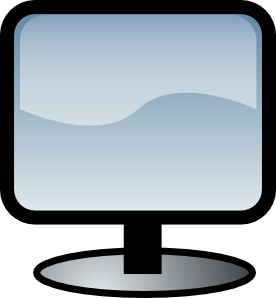 Attention Students! Do you think you have had an interesting seven years growing up? Well why don’t you share it with the class? We want to hear and see all about your life and what exciting experiences you have had. Read your task below and find out more.  *Important Notes*:Date Commenced – 1st May 2016Draft Date and Practice of Presentation – 25th May 2016Presentation/Due Date – 1st June 2016Time Allowed in Class: You will have two lessons in class to complete this taskSufficient class time will be given to students to complete this task. This is a summative assessment; therefore, it will be counted towards your final grade.